Рентгеновский комплекс Siemens AXIOM Iconos R200AXIOM Iconos R200 – это универсальная цифровая телеуправляемая рентгеновская система.Четыре основных положения, на которых базируется концепция Axiom Iconos:1 превосходное качество изображения; 
2 легкость в обращении; 
3 максимальная защита от радиации; 
4 оптимальная интеграция в информационную сеть. Отличительные характеристикиСтол пациента:Модульная конструкция системы приспосабливается под потребности пользователя.Диапазон наклона стола в положении Тренделенбурга:17o с фиксированной высотой стола;45о или 90о с регулируемой высотой стола.Усилитель рентгеновского изображения:УРИ 33 или 40 см с кассетозагрузочным устройством;полностью цифровая система с УРИ 40 см (без кассеты);консоль дистанционного управления;панель управления на экранно-снимочном устройстве для контроля за функциями системы в операционной.Опции системы:импульсная скопия для снижения дозы облучения;виртуальная коллимация по последнему кадру;виртуальное выставление луча по последнему кадру;техника сканирования для отображения реконструированных изображений на рабочей станции Leonardo;peristepping – техника пошаговой съемки для ангиографии, максимум 5 шагов (только с УРИ 40 см);универсальный коллиматор с пятью дистанционно управляемыми полупрозрачными краевыми створками вместо обычного;устройство для дистанционной компрессии с тремя различными конусами;томография с шестью программами и лазерным целеуказателем;интерфейс для инжектора с синхронизацией излучения;система громкой связи между пультовой и просмотровой;консоль дистанционного управления на тележке в просмотровой;стол для консоли дистанционного управления в пультовой.Система получения изображений:выбор из 2-х УРИ высокого разрешения: 33 см и 40 см;3 уровня увеличения;высококонтрастное отображение при оптимальном разрешении.Система обработки изображений:цифровая система Fluorospot Compact (матрица10242);стандартные режимы получения изображений от единичных до серий со скоростью 0,5 – 8 кадров в секунду на матрице 10242, 10 бит;режим импульсной флюороскопии* и расширенные возможности C.A.R.E.;полноценные функции DICOM 3 для получения данных о пациенте*, а также для документирования и архивирования*.Рентгеновский генератор и трубка:высокочастотный генератор с системой автоматического контроля дозы CAREMATIC, 65 кВт или 80 кВт, автоматическая настройка экспозиции IONTOMAT-PN;двухфокусная трубка с бесшумным вентиляторным охлаждением; высокоточные фокусные пятна; графитовый анод обеспечивает короткие перерывы в работе и высокую пропускную способность аппарата.Мониторыспециальные плоские черно-белые ЖК мониторы высокой яркости.Крепление мониторов:на тележке для мониторов;на потолочной подвеске для 1 или 2-х мониторов с возможностью перемещения по длине, высоте и изменения угла расположения.ICONOS R200 это универсальный диагностический рентгеновский комплекс с вращающимся над столом рентгеновской трубки, возможностью получения различных наклонных проекций и и томографией при любых положениях стола с мягким запуском и остановкой перемещений системы. Моторизованная регулировка деки стола по высоте и двухступенчатая настройка расстояния источник-изображение. Наклон стола от + 90° до - 45° или от + 90° до - 90°, каждый по 2 скорости. Дека стола, перемещающаяся в продольном и поперечном направлении с помощью электропривода.(1) Аппарат для обследований ICONOS R200; (2) Панель управления генератором с ИК пультом управления FLUORO SPOT Compact; 3) Мониторная стойка (дополнительно); (4) Дистанционный пульт управления системой;(5) Клавиатура FLUOROSPOT Compact; (6) Педальный переключатель рентгеноскопии и рентгенографии; (7) Стол (дополнительно) для панелей управления (8) Пристольная панель управления с педальным переключателем для рентгеноскопии и рентгенографии (дополнительно) (9) Пристенный стенд с блоком позиционирования кассеты (имеется не в каждом аппарате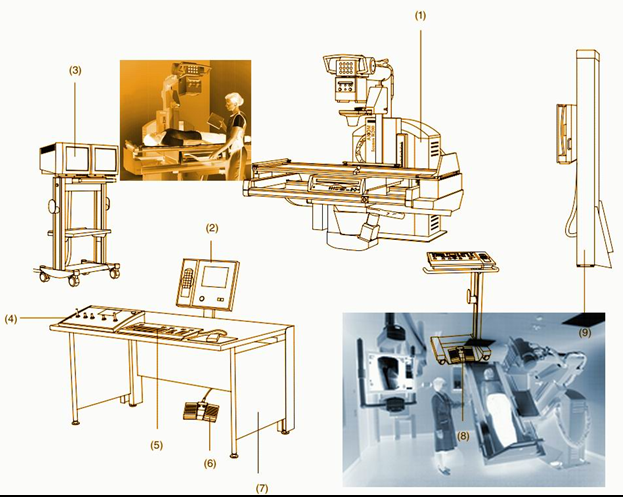  ТВ система усилителя изображения с предохранительным устройством отключения; (2) Ручка (спереди), настраивается; (3) Кассетное устройство прицельной рентгенографии или блок приемника УРИ с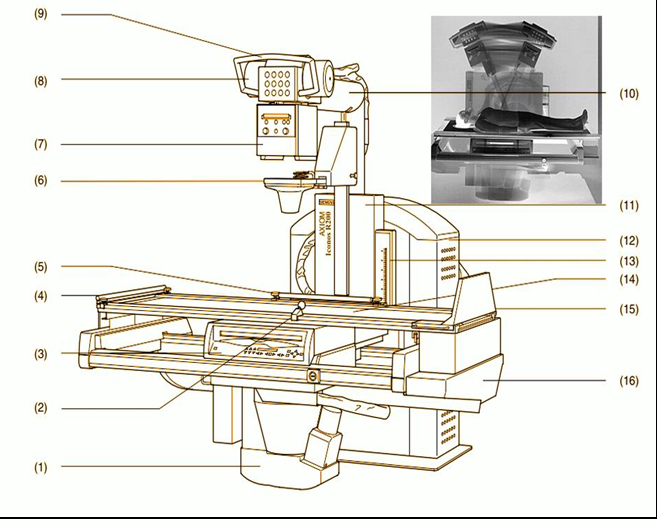 пристальной панелью управления и съемной отсеивающей решетки; (4) Защитная планка (головной конец), съемная; (5) Планка-поручень (расположенная сзади), настраивается, надежна в любом положении пациента; (6) Компрессионное устройство; (7) Коллиматор с автоматической коллимацией формата и цифровой индикацией формата, с интегрированными приводными дополнительными медными фильтрами, приводные регулируемые полупрозрачные фильтры (дополнительно);(8) Узел рентгеновской трубки с воздушным охлаждением, частично закрытый, может поворачиваться; (9) Ручка для поворота блока трубки; (1 0) Штатив узла рентгеновской трубки на продольной тележке сдвоенный с устройством прицельной рентгенографии центрирующей тягой; осевое вращение, телескопический (SID = 115 см и 150 см); (11) Продольная тележка с прикрепленным штативом блока трубки перемещается в продольном направлении электроприводом с точной регулировкой скорости; (1 2) Основание аппарата с приводом подъема и наклона на опорной плите; (13) Индикация высоты томографии (дополнительно) с лазерного штрихового светового центратора; (1 4) Дека стола с направляющими для принадлежностей перемещается электроприводом в продольном и поперечном направлении; (15) Подножка настраивается для использовании в качестве сидения, с местами крепления для стоподержателей, может переставляться с ножного конца стола на головной. (16) Рама стола регулировка по высоте от электродвигателя, возможен наклон от + 90° до - 45° или -90°